De stewardess/ de steward= geeft eten en drinken aan de passagiers, zorgt voor de passagiers.De piloot= bestuurt het vliegtuig.De passagier= persoon die reist,  dat kan in een vliegtuig maar ook in bijvoorbeeld een bus.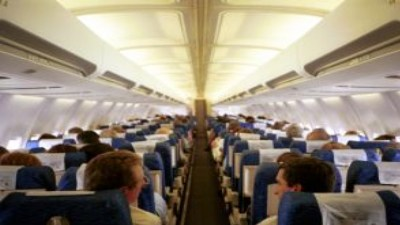 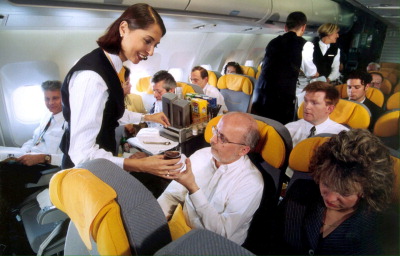 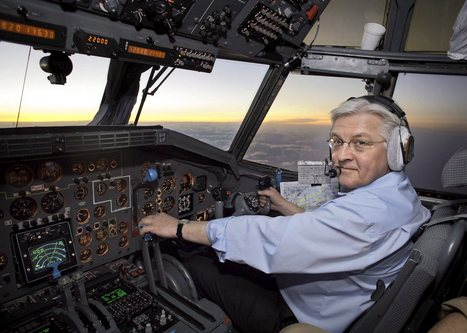 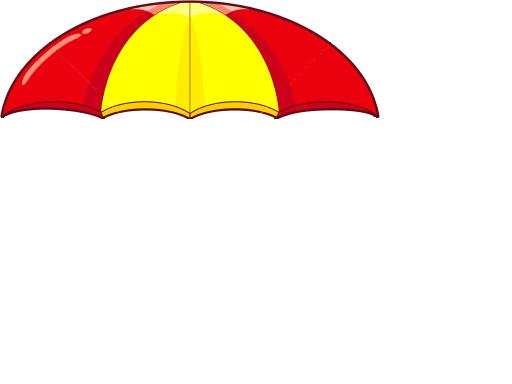 